STUDY & EVALUATION SCHEMEOFBACHELOR OF SCIENCE IN RADIOlOGY&IMAGING TECHNOLOGY (B.Sc. RIT)[APPLICABLE W.E.F. ACADEMIC SESSION 2022-23]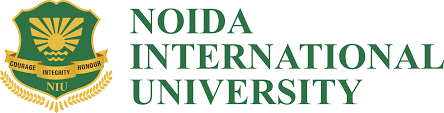 NOIDA INTERNATIONAL UNIVERSITY SCHOOL OF ALLIED HEALTH SCIENCESPlot1,Yamuna Expy,Sector17A,Uttar Pradesh-203201 Website:www.niu.edu.inB.Sc. RIT Syllabus Applicable w.e.f Academic Session 2022-23	Page 1NOIDA INTERNATIONAL UNIVERSITYNoida International University is established by U.P. LEGISLATURE ACT NO. 27 OF 2010 and under Section 2(f) of the UGC Act, 1956.Programme:	Bachelor of Science in Medical Radiography & Imaging TechnologyDuration:	Three year (06 Semester) full time and Six Months Internship.Medium:	EnglishInternal Evaluation (Theory papers):Evaluation Practical’s/Dissertations/Project Reports:Duration of Examinations:To qualify the course a student is required to secure a minimum of 45% marks in aggregate including the semester examination and teachers’ continuous evaluation. (i.e., both internal and external). A candidate who secures less than 45% of marks in a course shall be deemed to have failed in that course. The student should have secured at least 50% marks in aggregate to clear the semester.The subject marked with asterisk (*) in I &II Semesters are noncore papers.Assessment:English External Evaluation & Assessment: The students will be evaluated on all four parameters of LSRWInternal Practical Evaluation (60 marks)The Internal evaluation would also be done by the Internal Examiner based on the experiment performed during the internal examinationExternal Practical Evaluation (60 marks)The external evaluation would also be done by the External Examiner based on the experiment performed during the external examination.Internal Theory Assessment: 40English Internal Theory Assessment: 40Viva to be carried out by external English faculty from within the universityQuestion Paper Structure (Theory External Examination):Max. Marks in each theory paper will be of 60 marks. The question paper shall consist of 6 questions. Out of which first question shall be of short answer type (not exceeding 50 words) and will be compulsory. Question No. 1 shall contain 8 parts representing all units of the syllabus and students shall have to answer any five (weightage 2 marks each). Out of the remaining five questions, the long answer pattern will have internal choice with unit wise questions with internal choice in each unit. In units having numerical, weightage and information should be available both in the syllabus and the paper pattern. The weightage of Question No. 2 to 6 shall be 10 marks each.Admission to the Next Semester: As per the university norms.Internship Time PeriodInternship for Qualifying B.Sc. RIT programme will be of six months. Minimum 720 hours of internship should be completed by the candidate to be awarded the degree.Students have to undertake the rotational postings during which students have to work under supervision of an experienced staff in the following areas:Other DetailsEntire internship shall be done in a Hospital or Medical College.Every candidate after successfully completing the final examination of Bachelor of Science in Medical Radiography and Imaging Technology will be required to undergo compulsory rotatory internship upto satisfaction of the University for a period of six months so as to be eligible for the award of the degree of Bachelor of Science in Medical Radiography and Imaging Technology and registration.The University shall issue a provisional degree of Bachelor of Science in Medical Radiography and Imaging Technology on passing the final examination after the completion of internship on demand by the candidate.The internee shall be entrusted with clinical responsibilities under direct supervision of Senior Medical Officer/Technologist. They shall not be working independently.Internee will not issue any certified copy of investigation reports or other related documents under their signatureAssessment of InternshipThe Internee shall maintain the record of work, which is to be verified and certified by the Technologist followed by HOD Radiology under whom he /she works. Apart from scrutiny of record of work, assessment and evaluation of training shall be undertaken by an objective approach using situation tests in knowledge, skills and attitude during at the end of training. Based on the record of work and date of evaluation The Director/Principal shall issue certificate for satisfactory completion of training following which the university shall award the degree of Bachelor of Science in Medical Radiography and Imaging Technology.Satisfactory completion shall be determined on the basis of the following.Proficiency of knowledge required for each Imaging techniques or procedures.The competency and skills expected to manage each radiographic technique.Responsibility, punctuality, works up of radiographic techniques, involvement in special procedures and preparation of reports.Capacity to work in a team (behavior with colleagues, nursing staff and relationship with medical and paramedical staffs).Initiating, participating in discussions and developing research aptitude.Internship Log BookDuly signed and completed Internship log book is compulsory to submit in the department/college to obtain internship completion and course completion letter.Study & Evaluation SchemeB.Sc. RIT- I Semester (I Year)Note: Three lectures per week will be of Library/ Seminar/Group Discussion.Study & Evaluation SchemeB.Sc. RIT- II Semester (I Year)Note: One lecture per week will be of Library/ Seminar/Group Discussion.Study & Evaluation SchemeB.Sc. RIT- III Semester (II Year)Note: Lectures of Library/ Seminar/ Group discussion will be allocated in time table.Study & Evaluation SchemeB.Sc. RIT- IV Semester (II Year)Study & Evaluation SchemeB.Sc. RIT- V Semester (III Year)Note: Two lectures per week will be of Library/ Seminar/Group Discussion.Study & Evaluation SchemeB.Sc. RIT- VI Semester (III Year)Note: Four lectures per week will be of Library for any work related to Subject BRIT 604.B.Sc. RIT – 1st Semester (1st Year)Course/Paper: Human Anatomy- Part I Course Code: BRIT-101Learning Objective- Anatomy is a key component of all education programs for RITs. To develop the basic concept of gross, functional and applied anatomy and should have a strong focus on organ position, orientation and relationships.Unit -1Terminology and General Plan of the Body, Body Parts and Areas,Terms of Location and Position, Body Cavities and Their Membranes, Dorsal cavity, Ventral cavity, Planes and SectionsUnit –IICells: Structure, function and location, Prokaryotic and eukaryotic cells, Cell organelles, Cell divisionTissue, Types, Structure, Location and Function of Epithelial Tissue, Connective Tissue, Muscle Tissue, Nerve Tissue, Membranes, Glandular tissueThe Integumentary System: structure and function of The Skin, Subcutaneous TissueUnit-IIIMusculoskeletal System: Basic anatomy of important muscles and bonesUnit-IVRespiratory system: Basic anatomy of nose, larynx, trachea, bronchi and lungsUnit – VDigestive system: basic anatomy of esophagus, stomach, small intestine, large intestine, liver, gall bladder, pancreas.Learning Outcome- At the end, the topic provides the student with an understanding of the structure and relationships of the systems and organs of the body which is essential in patient preparation and positioning. The radiographic anatomy component will enable RITs to evaluate images prior to reporting by the radiologist.Suggested Readings:Waugh A, Grant A. Ross & Wilson Anatomy and Physiology in Health and Illness E-Book. Elsevier Health Sciences; 2010 May 7. Chaurasia BD, Garg K. BDChaurasia's Human Anatomy: Lower limb, abdomen & pelvis. CBS Publishers & Distributors; 2004.Principles of Anatomy and Physiology, Gerard J. Tortora and Bryan H.DerricksonCourse/Paper: Human Physiology-Part I Course Code: BRIT-102Learning Objective- To enable the students to understand the normal functioning of various organ systems of the body, and their interactions.Unit-ICell physiology: Structure, membrane, transport across cell membrane, Active, Passive, Organization of the Body, Body Composition, Body Fluid Volumes and its measurement, Diffusion, Osmosis, Tonicity, HomeostasisUnit-IIBlood-composition, function, cellular component & their function, haemoglobin & anaemia, blood groups and coagulationLymphatic system-Composition & function of lymph, lymphatic tissue, Immunity with the role of thymusUnit-IIICardiovascular system-general arrange, heart, arteries, veins and capillaries, heart structure and function, cardiac cycle, heart sounds, heart rate, blood pressure, mechanism of circulation, definition of hypertension & shockUnit-IVRespiratory system: parts of respiratory system, mechanism of respiration, pulmonary function, pulmonary circulation, lungs volume, Gas transport between lungs and tissues, Definition of hypoxia, dyspnoea, cyanosis, asphyxia and obstructive airways diseasesUnit- VGastrointestinal physiology: Organs of GIT and their structure & function, secretion, digestion, absorption and assimilation, gastrointestinal hormones, physiology of digestion of carbohydrates, proteins & lipids, Structure & function of liver, spleen, gall bladder & pancreas, Jaundice, Cirrhosis & Pancreatitis.Learning Outcome- Basics of Physiology provides the students with knowledge of the function of systems and organs and their relationships and underpins the understanding of how various imaging modalities are to be selected depending upon the clinical history.Suggested Readings:Sembulingam K, Sembulingam P. Essentials of medical physiology. JP Medical Ltd; 2012.Arthur C, Guyton MD, Hall JE. Textbook of medical physiology. WB Saunders, Philadelphia. 2000:392-401.Tortora GJ, Derrickson BH. Principles of anatomy and physiology. John Wiley & Sons; 2008.Course/Paper Code: Biochemistry Paper Code: BRIT-103Learning Objective- To enable the students to understand about the equipments used in labs and their applications. To develop the basic concepts of Lab diagnosis for Radiology.Unit-IIntroduction to Fundamental and Clinical Biochemistry, First aid in laboratory accidents. Principle, working, care & maintenance of Weighing balance, hotplate, centrifuges, incubator, hot air oven, colorimeter, spectrophotometer, pH meter.Unit IIPreparation of solution and reagents, normal solution, molar solutions, percent solution, buffer solution, dilutions, w/v,v/v, concepts of acid and base, units of measurement: SI unit, reference range, conversion factor, units for measurement of enzymes, protein, osmolarity, drugs, hormones, vitamins.Unit-IIICarbohydrates: Structure, Classification and their function in biological system.Proteins: Classification, Primary, secondary and tertiary structure and functions of protein. Amino acids: classification, Structure, properties and biological functions.Lipids: Classification of lipids, Classification of fatty acids, their biological functions. Enzymes : Definition, classification of enzyme, units for measuring enzyme activity.Unit-IVNucleic acids: Structure, function and types of DNA and RNA. Nucleotides,Nucleosides, Nitrogen bases, and role of Nucleic acid.Unit-VVitamins: classification, function and disease associated with vitamins.Role of Minerals and ions: Calcium, Iron, Iodine, Zinc, Phosphorus, Copper, Potassium, Zinc.Learning outcome- At the end of the course, the students will have enough knowledge on the equipments and their applications as well as taking care & maintenance of equipments and samples.Suggested Readings:Vasudevan DM, Sreekumari S, Vaidyanathan K. Textbook of biochemistry for medical students. JP Medical Ltd; 2013 Aug 31.Hames BD, Hooper NM, Hames BD. Instant notes in biochemistry. Biochemical education. 1997;25:253-4.Devlin TM, editor. Textbook of biochemistry: with clinical correlations.Course/Paper: Radiation Physics Paper Code: BRIT-104Learning Objective- To enable the students to gain knowledge on the field of radiation along with the basic atomic and electric physics to the designing of x-ray circuits and its system.Unit IThe Atom - Definition, Thomson Atom, Bohr Atom, Atomic Structure, Electron Binding Energy, Radioactivity, laws of radioactivity and decay schemes of different alpha, Beta, gamma ray.Unit-IIElectromagnetic Radiation- Photon, Velocity and amplitude, Frequency and wavelength, Electromagnetic Spectrum, Inverse square law, Units and quantities of radiation, dose measurement for various diagnostic procedures.Unit-IIIElectricity and Magnetism- Electrostatics, Laws of electrostatics, Coulomb’s law, Electrodynamics, Ohm’s laws, Alternative & Direct Current, Magnet, Classification of magnets, Magnetic laws.Electromagnetism – Electromagnetic Effect, Faraday’s & Lenz’s law of Electromagnetic Induction, Generator, Transformers, Laws of Transformers, Types of TransformersUnit IVX-ray Imaging System- Operating console, Autotransformers, Control of kVp, mAs, Exposure Timers, Voltage RectificationImage Quality- Exposure, attenuation, absorption, contrast, resolution, sharpness, noise, various factors determining image quality.Unit-Vray circuits Components- Filament Circuit, High voltage circuit, Switched, Fuses, Circuit Breakers Beam limiting Devices- Cones, Cylinders, collimator, Grids, Filters.Learning outcome- At the end of the course, the students will be able to differentiate different types of radiation and its uses for medical diagnosis and therapy.Suggested Readings:Curry TS, Dowdey JE, Murry RC. Christensen's physics of diagnostic radiology. Lippincott Williams & Wilkins; 1990.Holmberg O, Malone J, Rehani M, McLean D, Czarwinski R. Current issues and actions in radiation protection of patients.Dendy PP, Heaton B. Physics for diagnostic radiology. CRC press; 2011 Aug 4.Course/Paper: English Communication & Soft Skills – I Paper Code: BRIT-199Learning Objective: To comprehend and communicate in simple English.Course ContentModule -1: Introduction to English language	(6 Lectures)Role and significance of English language in the present scenarioEnglish Language: Its relevance for the Indian industryIntroduction to Listening, Speaking, Reading, Writing (LSRW) and benchmarking of the class[Note: As part of classroom activity, a guest lecture from an industry representative/Director (CRC) and maintaining progress card for each student on LSRW for future reference]Module -2: Phonetics& Functional Grammar	(14 Lectures)Pronunciation and daily usage correction (speak with differences between p/b, s/sh, f/ph, t/d, v/w sounds)Parts of speech, articles, tenses, verbs and modalsPractice of daily use words, numerals and tongue twistersVocabulary building, Construction of simple sentences: Basic sentence pattern, subject and Predicate[Note: As part of classroom activity, language games, tongue & jaw exercises, simple passages from the newspapers for oral drills in the classroom and practice tests (written and oral)]Module -3: English Communication- About Myself	(14 Lectures)Let’s talk, making conversation, meeting and greetingIntroducing myself, my family and my friendsMy opinions, my likes and dislikesLife at college, hostel and workplace[Note: As part of classroom activity, use the Workbook for reference for classroom and home assignments, carry out practice tests (written and oral)]Module -4: Personality Development-I	(8 Lectures)First impression: Dressing sense, good manners, speaking well and respectablyPositive Attitude: Being happy and alert, a good listener and a good friendConsultation among peers: Soliciting advice and giving adviceGoal setting, confidence building& handling rejection[Note: As part of classroom activity, refer Work book for classroom and home assignments, carry out practice tests (written and oral)]Learning Outcome-Students will realize the significance of English for their career progressionBenchmarking the students in the first semester to observe their progression in terms of LSRWStudents will be able to understand distinct sounds and improve pronunciationStudents will improve their English vocabulary of daily usageStudents will be able to form simple sentences to talk about themselves, friends and relatives.Students will be able to imbibe the pre-requisites of personality development.Reference Books:ILFS Bi-lingual Course in Basic English, ILFS Skill Development CorporationEnglish Grammar Composition & Usage by J.C. Nesfield, Macmillan PublishersThe Business letters by Madan Sood, Goodwill Publishing House, New DelhiCommunication Skills by Sanjay Kumar &PushpLata, Oxford University PressCourse/Paper: Preventive Medicine, Health care and Radiation ProtectionPaper Code: BRIT-106Learning Objective- The objective of this particular section of the foundation course is to sensitize potential learners with essential knowledge on basic concept of health and universal disease conditions and basic idea on radiation protection.Unit- IDefinition and concepts of health, important public health acts, health problems of developed and developing countries, environment and health.Definition and concepts of epidemiology, diseases, types and use of epidemiology. Basic emergency care and first aid. Epidemiology, aetiology, control of communicable disease like malaria, cholera, tuberculosis, leprosy, diarrhoea, poliomyelitis, viral hepatitis, measles, dengue, rabies, AIDSUnit-IINational Health Policy and Programs, DOTS, National AIDS control programme, National cancer control programme, universal immunization programme.Nutrition and major nutritional problems, etiology, manifestations and prevention, components of RCH care. Examination of water, food adulteration, role of regular exercise and yoga in prevention and management of various diseases.Unit-IIIPopulation, problems of population growth, birth rates, death rates, fertility rates, MMR.,CPR, Approaches and methods of contraception, Reproductive and child health. Hygiene and sanitation, sanitation barriers, excreta disposal.Unit-IVImmunization programme, various national immunization programs and vaccine schedules, Family welfare and planning, communicable and non-communicable disease,Health planning in India including various committees, national health policy and health goals. Objectives and goals of WHO, UNICEF, Indian Red Cross Society, UNFPA,, FAO, ILOUnit-VGeneral Principals and Materials.Departmental protection.Protection instruments and personal monitoring.Radiation signage’s.Learning outcome- At the end of the course, student will be able to understand and work under various health organization like (WHO, UNICEF, RED CROSS SOCIETY, ICRP, AERB, UNESCAR etc…) and also will be able to give and apply protection from different types of radiation causing health hazards.Suggested Readings:Park K. Park's textbook of preventive and social medicine.Leavell HR, Clark EG. Preventive Medicine for the Doctor in his Community. An Epidemiologic Approach.Durrani SA, Ilic R, editors. Radon measurements by etched track detectors: applications in radiation protection, earth sciences and the environment. world scientific; 1997 Jun 9.Sherer MA, Visconti PJ, Ritenour ER, Haynes K. Radiation Protection in Medical Radiography-E-Book. Elsevier Health Sciences; 2014 Mar 12.Practical Syllabus Course/Paper: Human Anatomy (Practical)Paper Code: BRIT-111Course Contents: Demonstration ofMajor organs through models and permanent slides.Parts of circulatory system from models.Parts of respiratory system from models.Digestive system from models.Excretory system from models.Course/Paper: Human Physiology (Practical) Paper Code: BRIT-112Course Contents:To measure pulse rateTo measure blood pressureTo measure temperatureMeasurement of the Vital capacityDetermination of blood groupsTransport of food through oesophagusCalculation and evaluation of daily energy and nutrient intake.Measurement of basal metabolic rateDemonstration of ECGBile juice secretion and execrationUrine formation and execrationCourse/Paper: Biochemistry (Practical) Paper Code: BRIT-113Course Contents:Demonstration of Blood CollectionDemonstration of AnticoagulationDemonstration of Lab GlasswarePreparation of Normal solutionDemonstration of AcidsDemonstration of AlkalisDemonstration of Acid-Base IndicatorKidney function testsLiver function testsUrea and Creatine valuesB.Sc. RIT Year 1 (Semester –II)Paper Code: BRIT-201 (Human Anatomy-Part II)Learning Objective- To develop and to ensure proper knowledge on description, orientation and positions of organs and their relations to other organs.Unit-ICardiovascular system: Basic anatomy of heart and important blood vessels Brief introduction about Lymphatic SystemUnit –IIThe Nervous System: Basic anatomy of brain and spinal cord, meninges and cerebrospinal fluid, Cranial NervesUnit-IIIEndocrine System: Brief anatomy of Pituitary, Thyroid, Parathyroid, Pancreas, AdrenalUnit-IVSpecial Senses: Basic anatomy of eye, ear and noseUnit-VGenitourinary system: Basic anatomy of kidney and associated organs, male reproductive organs, female reproductive organsLearning Outcome- The students will have enough knowledge on anatomy of human body as well as the radiological anatomy which is essential in day to day routine as well as special procedures.Suggested Readings:Waugh A, Grant A. Ross & Wilson Anatomy and Physiology in Health and Illness E-Book. Elsevier Health Sciences; 2010 May 7.Chaurasia BD, Garg K. BDChaurasia's Human Anatomy: Lower limb, abdomen & pelvis. CBS Publishers & Distributors; 2004.Garg K. BD Chaurasia’s Human Anatomy–Regional and Applied Dissection and Clinical: Volume 1 Upper Limb and Thorax.Principles of Anatomy and Physiology, Gerard J. Tortora and Bryan H.DerricksonCourse/Paper: Human Physiology- Part II Course Code: BRIT-202Learning Objective- To enable the students to recognize the anatomical structures and explain the physiological function of body systems.Unit- IOrgans of Excretory System:	Kidneys, Nephron, Mechanism of Excretion, Urine formation (Glomerular filtration and Tubular reabsorption) , Electrolytes: their balances and imbalances Introduction of acidosis and alkalosisUnit-IIMuscle nerve physiology, types of muscles, their gross structural and functional difference with reference to propertiesUnit-IIINervous system- general organization of CNS, function of important structure and spinal cord, neuron, nerve impulse, type of nerves according to function, Autonomic nervous system- organization & functionSpecial senses-general organization & functionsUnit- IVEndocrine System: Brief introduction about endocrine glands and their secretion, common endocrinological disorder such as diabetes mellitus, hyper & hypothyroidism, dwarfism, gigantism, tetany.Unit-VReproductive System: male & female reproductive organs, sex hormones, secondary sexual characteristics, puberty, spermatogenesis, oogenesis, menstrual cycle, pregnancy, menopause, contraceptive measures.Learning Outcome- This will provide the ability to integrate physiology from the cellular and molecular level to the organ system and organismic level of the organization.Suggested Readings:Sembulingam K, Sembulingam P. Essentials of medical physiology. JP Medical Ltd; 2012.Arthur C, Guyton MD, Hall JE. Textbook of medical physiology. WB Saunders, Philadelphia. 2000:392-401.Tortora GJ, Derrickson BH. Principles of anatomy and physiology. John Wiley & Sons; 2008.Course/Paper: Radiographic Positioning- Part I Paper Code:BRIT- 203Learning Objective- The objective is to learn basic and special projections for the better and delineation diagnosis of the disease conditions of different anatomical structure.UNIT – ISKULLCranial bones and facial bonesRelated radiological anatomyBasic & special projectionsCranium Base of skullSella turcicaMastoidsOptic foramina and OrbitsNasal boneTM jointFacial boneZygomatic archesMandiblePara nasal sinusesUNIT -IINECKRelated radiological anatomyPositioning- AP, LATUNIT-IIITHORAXRelated radiological anatomyChest X-ray –AP, LATSpecial projectionsUNIT IVABDOMENRelated radiological anatomyBasic & special projectionBasic:AP supine (KUB)Special:PA proneLateral decubitusErect APDorsal decubitusLateralAcute abdomen: three way seriesUNIT VKUBRelated radiological anatomyPositioning- AP.Learning outcome- At the end of the course, student will be expert in practicing various radiographic positioning and procedure independently and understanding the radiographic diagnosis.Suggested Readings:Whitley AS, Jefferson G, Holmes K, Sloane C, Anderson C, Hoadley G. Clark's Positioning in Radiography 13E. CRC Press; 2015 Jul 28.Bontrager KL, Lampignano J. Textbook of Radiographic Positioning and Related Anatomy-E-Book. Elsevier Health Sciences; 2013 Aug 7.Bontrager KL, Lampignano J. Bontrager's Handbook of Radiographic Positioning and Techniques-E-BOOK. Elsevier Health Sciences; 2017 Feb 10.Frank ED, Long BW, Smith BJ. Merrill's Atlas of Radiographic Positioning and Procedures-E-Book. Elsevier Health Sciences; 2013 Aug 13.Course/Paper: Computer Fundamentals Paper Code: BRIT-204Course CodeLearning Objective: To give the basic knowledge of Computer hardware, Internet and application software with DOS keys to the students.Course Contents Unit I:Introduction and Definition of Computer: Computer Generation, Characteristics of Computer, Advantages and Limitations of a computer, Classification of computers, Functional components of a computer system (Input, CPU, Storage and Output Unit), Types of memory (Primary and Secondary) Memory Hierarchy. Hardware: a) Input Devices- Keyboard, Mouse, Scanner, Bar Code Reader b) Output Devices – Visual Display Unit (VDU), Printers, Plotters etc. Software: Introduction, types of software with examples, Introduction to languages, Compiler, Interpreter and Assembler. Number System: Decimal, Octal, Binary and Hexadecimal Conversions, BCD, ASCII and EBCDIC Codes.(Lecture08)Unit II:MS – DOS: Getting Started on DOS with Booting the System, Internal Commands: CHDIR(CD),CLS, COPY, DATE, DEL(ERASE), DIR, CHARACTER, EXIT,MKDIR(MD), REM, RENAME(REN), RMDIR(RD), TIME, TYPE, VER, VOL, External Commands: ATTRIB, CHKDSK, COMMAND, DOSKEY, EDIT, FORMAT,HELP, LABEL, MORE, REPLACE, RESTORE, SORT, TREE, UNDELETE, UNFORMAT,XCOPY.Introduction of Internet: History of internet, Web Browsers, Searching and Surfing, Creating an E-Mail account, sending and receiving E-Mails.	(Lecture 08)Unit III:MS Word: Starting MS WORD, Creating and formatting a document, Changing fonts and point size, Table Creation and operations, Autocorrect, Auto text, spell Check, Word Art, Inserting objects, Page setup, Page Preview, Printing a document, Mail Merge. (Lecture 08)Unit IV:MS Excel: Starting Excel, Work sheet, cell inserting Data into Rows/ Columns, Alignment, Text wrapping , Sorting data, Auto Sum, Use of functions, Cell Referencing form, Generating graphs, Worksheet data and charts with WORD, Creating Hyperlink to a WORD document, Page set up, Print Preview, Printing Worksheets. MS Power Point: Starting MS–Power Point, Creating a presentation using auto content Wizard, Blank Presentation, creating, saving and printing a presentation, Adding a slide to presentation, Navigating through a presentation, slide sorter, slide show, editing slides, Using Clipart, Word art gallery, Adding Transition and Animation effects, setting timings for slide show, preparing note pages, preparing audience handouts, printing presentation documents. MS – Access: creating table and database.(Lecture 08)Unit V:MS-POWERPOINT: Starting MS–Power Point,, Creating a presentation using auto content Wizard, Blank Presentation, creating, saving and printing a presentation, Adding a slide to presentation, Navigating through a presentation, slide sorter, slide show, editing slides, Using Clipart, Word art gallery, Adding Transition and Animation effects, setting timings for slide show, preparing note pages, preparing audience handouts, printing presentation documents.(Lecture 08)Learning outcomes:After studying this course, you should be able to:Understand the fundamental hardware components that make up a computer’s hardware and the role of each of these componentsUnderstand the difference between an operating system and an application program, and what each is used for in a computerDescribe some examples of computers and state the effect that the use of computer technology has had on some common productsBe familiar with software applicationsUnderstand file managementAccomplish creating basic documents, worksheets, presentations with their properties.Experience working with email and recognize email netiquette.Text Books:Sinha P.K., Computer Fundamentals, BPB Publishing.Bill Bruck., The Essentials Office 2000 Book, BPB Publishing.Leon A. & Leon M., Introductions to Computers, Vikas Publications.Reference Books:Peter Norton_s, Introductions to Computers, Tata McGraw Hill.Price Michael, Office in Easy Steps, TMH Publication.Course/Paper: Medical Law and Ethics Paper Code: BRIT-205Learning Objective- Legal and ethical considerations are firmly believed to be an integral part of medical practice in planning patient care. Advances in medical sciences, growing sophistication of the modern society’s legal framework, increasing awareness of human rights and changing moral principles of the community at large, now result in frequent occurrences of healthcare professionals being caught in dilemmas over aspects arising from daily practice. Unit-IMedical ethics - Definition - Goal - Scope Introduction to Code of conductBasic principles of medical ethics – ConfidentialityMalpractice and negligence - Rational and irrational drug therapyUnit-IIAutonomy and informed consent - Right of patients Care of the terminally ill- Euthanasia Organ transplantation, ethics and lawUnit-IIIMedico legal aspects of medical records – Medico legal case and type- Records and document related to MLC - ownership of medical records - Confidentiality Privilege communication - Release of medical information - Unauthorized disclosure - retention of medical records - other various aspects.Unit-IVProfessional Indemnity insurance policyDevelopment of standardized protocol to avoid near miss or sentinel events Obtaining an informed consent.Unit-VBasics of emergency care and life support skillsVital signs and primary assessment, Basic emergency care – first aid and triage, Ventilations including use of bag-valve-masks (BVMs),Choking, rescue breathing methods,One- and Two- rescuer CPR, Using an AED (Automated external defibrillator),Managing an emergency including moving a patient.Learning outcome- Student will abide by the rule and regulation of the medicine and have abundant knowledge on professional attitude and communication among the colleague, patients and co-parties.Suggested Readings:Kennedy I, Grubb A. Medical law. London: Butterworths; 2000.Jackson E. Medical law: text, cases, and materials. Oxford University Press.Recent Trends in Medical Imaging ( CT, MRI and USG)Bontrager KL, Lampignano J. Bontrager's Handbook of Radiographic Positioning and Techniques-E-BOOK. Elsevier Health Sciences; 2017 Feb 10.Frank ED, Long BW, Smith BJ. Merrill's Atlas of Radiographic Positioning and Procedures-E-Book. Elsevier Health Sciences; 2013 Aug 13.Course/Paper: English Communication & Soft Skills-II Course Code: BRIT-299Module -1: Basic Communication & Soft Skills	(6 Lectures)Reading comprehensionBuilding conversational skillsVerbal & Non-verbal communication[Note: As part of classroom activity, review and recap the last semester and carry out (oral and written) practice test to update the progress card of each student, refer to the Workbook]Module -2: Vocabulary: Building Blocks	(10 Lectures)Word Formation: Prefix, suffix, conversion and compoundingHomophones and one-word substitutionWords often confused and misusedIdiomatic phrase, Antonyms and Synonyms[Note: As part of classroom activity, organise and learning language games, initiate the learning of 5 new words per class]Module-3: English Communication: World around Me	(12 Lectures)Market place, Bus stop, Bank, Post OfficeVillage, Town and CityEating out: Stall, Dhaba and Restaurant[Note: As part of classroom activity, refer Work book for classroom and home assignments, carry out practice tests (written and oral)]Module -4: Personality Development-II	(12 Lectures)Etiquettes: Telephone, e-mail and at a wedding or social gatheringPublic dealing: Making enquiries and requesting for help, handling difference of opinion, giving directions, instructions and getting assistanceExpressions: Giving compliments, making complaints, Feeling sorry and saying thank youEntertainment: Radio, music, television, and computers[Note: As part of classroom activity, refer Workbook for classroom and home assignments, carry out practice tests (written and oral)]Reference Books:ILFS Bi-lingual Course in Basic English, ILFS Skill Development CorporationEnglish Grammar Composition & Usage by J.C. Nesfield, Macmillan PublishersThe Business letters by Madan Sood, Goodwill Publishing House, New DelhiCommunication Skills by Sanjay Kumar &PushpLata, Oxford University PressNewspapersPractical SyllabusCourse/Paper: Human Anatomy-II (Practical) Paper Code: BRIT-111Course Contents:Demonstration of:Nervous system from models.Structure of eye and earStructural differences between skeletal, smooth and cardiac muscles.Various bonesVarious jointsVarious parts of male & female reproductive system from modelsCourse/Paper: Human Physiology- II (Practical) Paper Code: BRIT-252Course Contents:To perform total platelet count.To perform bleeding time.To perform clotting time.To study about CSF examination.To study about intrauterine contraceptive devices.To demonstrate microscopic structure of bones with permanent slides.To demonstrate microscopic structure of muscles with permanent slides.Course/Paper: Radiographic Positioning- Part II (Practical) Paper Code: BRIT-253SkullCranial bones and facial bones Basic & special projections Related radiological PathologyNeck ,Thorax &AbdomenBasic & special projectionRelated radiological PathologyKUBBasic & special projection Related radiological PathologySuggested Readings:Whitley AS, Jefferson G, Holmes K, Sloane C, Anderson C, Hoadley G. Clark's Positioning in Radiography 13E. CRC Press; 2015 Jul 28.Bontrager KL, Lampignano J. Textbook of Radiographic Positioning and Related Anatomy-E-Book. Elsevier Health Sciences; 2013 Aug 7.Bontrager KL, Lampignano J. Bontrager's Handbook of Radiographic Positioning and Techniques-E-BOOK. Elsevier Health Sciences; 2017 Feb 10.Frank ED, Long BW, Smith BJ. Merrill's Atlas of Radiographic Positioning and Procedures-E-Book. Elsevier Health Sciences; 2013 Aug 13.Course/Paper: Computer Fundamentals (Practical) Paper Code: BRIT 254Unit IConcept in Computer:Definition of Computer, History of Computer , Generations, Characteristic and Application of Computers, Classification of Computers, Computer Hardware, CPU, Various Types of I/O devices, Peripherals Devices, Storage Devices. Management Introductory concepts in operating system, textual Vs GUI Interface, Introduction to DOSUnit IIStarting MS WORD, Creating and formatting a document, Changing fonts and point size, Table Creation and operations, Autocorrect, Auto text, spell Check, Word Art, Inserting objects, Page setup, Page Preview, Printing a document, Mail Merge.Unit IIIStarting Excel, Work sheet, cell inserting Data into Rows/ Columns, Alignment, Text wrapping , Sorting data, Auto Sum, Use of functions, referencing formula cells in other formulae , Naming cells, Generating graphs, Worksheet data and charts with WORD, Creating Hyperlink to a WORD document , Page set up, Print Preview, Printing Worksheets.Unit IVStarting MS–Power Point,, Creating a presentation using auto content Wizard, Blank Presentation, creating, saving and printing a presentation, Adding a slide to presentation, Navigating through a presentation, slide sorter, slide show, editing slides, Using Clipart, Word art gallery, Adding Transition and Animation effects, setting timings for slide show, preparing note pages, preparing audience handouts, printing presentation documents, MS- Access, Creating tables and database, Internet, Use of Internet (Mailing, Browsing, Surfing).B.Sc. RIT Year 2 (Semester –III)Course/Paper: Radiographic Positioning- Part II Paper Code: BRIT-301Learning Objective- The objective is to learn basic and special projections for the better and delineation diagnosis of the disease conditions of different anatomical structure (UPPER AND LOWER EXTRIMITIES, SHOULDER JOINT, PELVIS GRIDDLE , WHOLE SPINE)UNIT-IUPPER & LOWER EXTRIMITIESRelated radiological anatomyBasic and special projectionFinger-PA, LAT, OBLIQUEHand-PA, LAT,Wrist joint-PA, LATForearm-AP,LATElbow joint-AP, LATHumerus-AP, LATFemur-AP, LATKnee joint- AP, LATPatella-SKYLINE VIEWTibia-AP,LATAnkle joint-AP, LAT,MORTIS VIEWFoot –AP, LATUNIT-IISHOULDER JOINTSRelated radiological anatomyBasic and special projectionsShoulder-AP,AXIALClavical-AP,AP AXIALScapula-AP,OBLIQUE,Y VIEWUNIT IIIPelvic Girdle and Proximal FemurRelated radiological anatomyBasic & special projectionsPelvic girdleAP pelvisFrog lateral(modified cleaves method )AP axial for pelvic outlet(tayelor method)AP axial for pelvic inlet(modified linienfield method)Posterior oblique- acetabulum( judet method)Hip and proximal femurAP unilateral hipAxiolateral, inferosuperior (danelius – miller method)Unilateral frog leg( modified cleaves method)Modified axiolateral(clements- nakayama method)Sacrioiliac joints: AP, posterior obliquesUNIT-IVWHOLE SPINE POSITIONINGCervical spineRelated radiological anatomyBasic viewsAP open mouth (C1 and C2)AP axialObliqueLateralErectTrauma lateral(horizontal beam)Cervicothorasic junction (swimmers view)Special viewsLateral- hyperflexion and hyperextensionAP (fuchs method) or PA (judd method)AP wagging jaw (ottonello method)AP axial (pillars)Thoracic spineRelated radiographic anatomyProjectionsAPLateralObliqueLumbar spine, sacrum and coccyxRelated radiographic anatomyLumbar spineAPObliqueLateralLateral (L5 – S1)AP axial (L5 – S1)Scoliosis seriesAP or PAErect lateralAP (ferguson method)AP – R and L bendingSpinal fusion seriesAP or PA – R and L bendingLateral – hyperextension and hyper flexionSacrum and CoccyxAP axial sacrumAP axial coccyxLateral sacrumLateral coccyxUNIT-VPaediatric radiographyPositioning, care and radiation protection while handling babiesLearning outcome- At the end of the course, student will be expert in practicing various radiographic positioning and procedure independently and understanding the radiographic diagnosis.References :Whitley AS, Jefferson G, Holmes K, Sloane C, Anderson C, Hoadley G. Clark's Positioning in Radiography 13E. CRC Press; 2015 Jul 28.Bontrager KL, Lampignano J. Textbook of Radiographic Positioning and Related Anatomy-E-Book. Elsevier Health Sciences; 2013 Aug 7.Bontrager KL, Lampignano J. Bontrager's Handbook of Radiographic Positioning and Techniques-E-BOOK. Elsevier Health Sciences; 2017 Feb 10.Frank ED, Long BW, Smith BJ. Merrill's Atlas of Radiographic Positioning and Procedures-E-Book. Elsevier Health Sciences; 2013 Aug 13.Course/Paper: Conventional Radiographic Techniques- Part I Paper Code: BRIT-302Learning Objective- the main objective is to aware the student about the conventional technique of radio imaging technique like (manual image processing & fluoroscopy / dynamic imaging) along with the image formation, developing and reading.Unit-IIntroduction to Radiologic Imaging-Radiation, Sources of radiation, Radioactivity, Half life, Ionizing & Non-ionizing Radiation, History of x-ray production, Development of modern RadiologyX-Ray Tube- External components- X-ray tube support, Protective housing, Glass or metal Enclosure, Internal components- cathode, anode, focusing cup, focal spot, Line focus principle, Heel effect, X-ray tube failure, Rating chartsUnit-IIray production- Characteristic Radiation, Bremsstrahlung Radiation, X-ray Emission Spectrum, Properties of X-ray, X-ray quality, X-ray quantity, Half value layer.Interaction of x-ray with matter- Coherent scattering, Compton effect, Photoelectric effect, Pair Production, Photodisintegration, Differential absorption.Unit- IIIThe Recording System- X-ray film construction, Emulsion, Formation of latent image, Types of film, Handling and storage of film, Construction of Intensifying screen, Luminescence, screen characterstics, Cassette construction and types, silver recovery, Film artefa cts,Unit-IVProcessing of Latent image- Manual Processing, Automatic processing, Processing sequence, wetting, developing, fixing, washing, Drying, Processing area (Dark room) Characteristic curve, Optical density, Geometry of Radiographic image- magnification, distortion, focal spot blur, Subject factors.Unit- VFluoroscopy- Introduction to fluoroscopy, Techniques of fluoroscopy, Image Intensifier, Flux gain, Brightness gain, Minification gain, Multifield image intensifier, Cathode ray tube.Learning outcome- At the end of the course, the students will have knowledge on:Generation of x-ray tube and its components.Generation of an x-ray and its character.Image recording system.Fluoroscopy and its component.Suggested Readings:Brant WE, Helms CA, editors. Fundamentals of diagnostic radiology. Lippincott Williams & Wilkins; 2012 Mar 20.Curry TS, Dowdey JE, Murray RC. Introduction to the physics of diagnostic radiology.Adam A, Dixon AK, Gillard JH, Schaefer-Prokop C, Grainger RG, Allison DJ. Grainger & Allison's Diagnostic Radiology E-Book. Elsevier Health Sciences.D N and M O Chesney- X ray equipments for student radiographers- Third editionBurgener FA, Kormano M. Differential diagnosis in conventional radiology.Course/Paper: Basics of Ultrasonography and Mammography Paper Code: BRIT-303Learning Objective- The objective is to learn basic knowledge on ultrasound and Doppler equipments for various imaging and equipments used for breast imaging and mammography techniques.Unit-1Introduction to Ultrasound ImagingSound, Ultrasound, Attenuation, Echoes, Basic principle of Ultrasound imaging, Advantages and disadvantagesUnit-IIInstrumentation of UltrasonographyControls of Ultrasound Equipment, USG probes, Coupling agent, Cathode ray tube, Image display, USG contrast agent. Piezoelectric Effect- Definition, Types of element, Properties. Transducers: Construction and operation, Types of transducersUnit-IIIUSG Display modes: A mode, B mode, M mode, TM mode.Gray scale imaging Beam focusing, ResolutionUnit-IV Doppler USGPrinciple, Doppler effect, Color Doppler, Continuous wave Doppler, Pulsed wave Doppler. USG Bio effects, safety.Mamography: Mammography Equipments and Basic views in Mammography.Unit VClinical PracticeScanning protocol, Indication, Patient preparation, image quality and artifacts in Ultrasound and Mammography,Learning outcome- At the end of the course, student will be able to assist the radiologist and sinologist on:Transducer selectionPatient selection and preparationManaging image quality and artefacts in USG and mammographySufficient knowledge about contrast media selection and its adverse effect.Suggested Readings:Zwiebel WJ, Sohaey R. Introduction to ultrasound. WB Saunders Company; 1998.Hagen-Ansert SL. Textbook of diagnostic ultrasonography. Mosby Elsevier; 2006.Basics of Ultrasonography for Radiographers and Technologists- Latest editionTucker AK, Ng YY. Textbook of mammography. Churchill Livingstone; 2001.Wentz G, Parsons WC. Mammography for radiologic technologists. McGraw-Hill, Health Professions Division; 1997.Course/Paper: Orientations in Para Clinical Sciences Paper Code: BRIT-304Learning Objective- The objective is to learn basic pathological conditions related to cardiology, surgery, nephrology, orthopedic, gastrology, neurology and general medicine for the diagnosis.Unit-IPericarditisValvular diseasesRheumatic Heart DiseaseHeart failureBronchitisEmphysemaBronchitisPneumoniaTuberculosisPleura effusionPhenumo thoraxUnit-IIAclasia cardiaPeptic ulcerIntestinal obstructionCrohn’s diseaseUlcerative colitisPancreatitisPortal HypertensionAscitisCirrhosisCholecystitisMelenaAppendicitisUnit-IIIHematuriaUTIHydronephrosisHorse shoe KidneyHydroceleGlomerulo nephritisNephrotic SyndromeUrinary calculiPolycystic Kidney diseaseRenal failureUnit-IVFractureType Mechanism, Healing, Delayed Union, Non- complicationInjuries of the shoulder girdle, Dislocation of shoulderInjuries of the carpalDislocation of HipFemur, Tibia, Ankle, calcaneumAcute & chronic osteo arthritisRhematoid arthritisPaget’s DiseaseAnkylosing spondylitisClub footBone Tumour-Benign MalignantPerthes diseasesUnit- VCholelithiasisPeritonitisSuprahrenic AbscessAppendicitisBenign Hypertrophy prostateLearning outcome- At the end of the course, student will be expert handling patients with different disease condition referred to radiology department. Knowledge to allocate the patients to various modalities according to their pathological condition.Suggested Readings:Kumar V, Abbas AK, Fausto N, Aster JC. Robbins and Cotran Pathologic Basis of Disease, Professional Edition E-Book. Elsevier Health Sciences; 2014 Aug 27.Mohan H. Textbook of pathology. New Delhi: Jaypee brothers medical publishersBoyd W. A Textbook of Pathology: An Introduction to Medicine. Academic Medicine.Davidsohn I, Henry JB, Todd JC. Todd-Sanford clinical diagnosis by laboratory methods.Course/Paper: Environmental Studies Paper Code: BRIT-305Learning Objective- To create awareness among students about environment protection.Unit I	(Lectures 08)Definition and Scope of environmental studies, multidisciplinary nature of environmental studies, Concept of sustainability & sustainable development.Ecology and Environment: Concept of an Ecosystem-its structure and functions, Energy Flow in an Ecosystem, Food Chain, Food Web, Ecological Pyramid& Ecological succession, Study of following ecosystems: Forest Ecosystem, Grass land Ecosystem & Aquatic Ecosystem & Desert Ecosystem.Unit II	(Lectures 08)Natural Resources: Renewable & Non-Renewable resources; Land resources   and    land use change; Land degradation, Soil erosion & desertification. Deforestation: Causes & impacts due to mining, Dam building on forest biodiversity & tribal population. Energy Resources: Renewable & Non-Renewable resources, Energy scenario & use of alternate energy sources, Case studies.Biodiversity: Hot Spots of Biodiversity in India and World, Conservation, Importance and Factors Responsible for Loss of Biodiversity, Biogeographical Classification of IndiaUnit III	(Lectures 08)Environmental Pollutions: Types, Causes, Effects & control; Air, Water, soil & noise pollution, Nuclear hazards & human health risks, Solid waste Management; Control measures of urban & industrial wastes, pollution case studiesUnit IV	(Lectures 08)Environmental policies & practices: Climate change & Global Warming (Green house Effect),Ozone Layer -Its Depletion and Control Measures, Photochemical Smog, Acid Rain Environmental laws: Environment protection Act; air prevention & control of pollution act, Water Prevention & Control of Pollution Act, Wild Life Protection Act, Forest Conservation Acts, International Acts; Montreal & Kyoto Protocols & Convention on biological diversity, Nature reserves, tribal population & Rights & human wild life conflicts in Indian contextUnit V	(Lectures 08)Human Communities & Environment:Human population growth;impacts on environment, human health & welfare, Resettlement & rehabilitation of projects affected person: A case study, Disaster Management; Earthquake, Floods & Droughts, Cyclones & Landslides, Environmental Movements; Chipko, Silent Valley, Vishnoi’s of Rajasthan, Environmental Ethics; Role of Indian & other regions & culture in environmental conservation, Environmental communication & public awareness; Case studies.Field Work:Visit to an area to document environmental assets; river/forest/flora-fauna etc.Visit to a local polluted site: urban/ rural/industrial/agricultural.Study of common plants, insects, birds & basic principles of identification.Study of simple ecosystem; pond, river etc.Learning Outcomes- Based on this course, the Forensic graduate will understand / evaluate / develop technologies on the basis of ecological principles and environmental regulations which in turn helps in sustainable developmentText Books:“Environmental Chemistry”, De, A. K., New AgePublishers Pvt.Ltd.“Introduction to Environmental Engineeringand Science”, Masters, G. M., PrenticeHall India Pvt. Ltd.“Fundamentals of Ecology”,Odem, E. P., W. B. Sannders Co.ReferenceBooks:“BiodiversityandConservation”,Bryant, P. J., Hypertext Book“Textbook of Environment Studies”, Tewari, Khulbe&Tewari,I.K. PublicationCourse/Paper: English Communication & Soft Skills-IIIPaper Code: BRIT-399Module -1 Functional Grammar-II	(8 Lectures)Sentence construction: Simple, Complex and CompoundApplication writingParagraph writing, essay writing and precis writingPre-testing of oral and writing skills[Note: As part of classroom activity, Review and recap of last semester and update progress of each student refer Module 3 of Workbook]Module-2 Professional Skills	(14Lectures)Biodata, CV and resume writingJoining Letter, Cover Letter & Resignation letterInter-Office Memo, Formal Business Letter, Informal NotesMinutes of the Meeting, Reporting Events, Summary Writing[Note: As part of classroom activity, use of standard templates and scenario buildings, practice sessions in classroom and homework assignments, refer to Workbook]Module -3Presentation Skills	(10Lectures)Power-point presentations & presentation techniquesBody languageDescribing people, places and eventsExtempore speech and Just-a minute sessions[Note: As part of classroom activity, practice sessions carried out in class on different topics of the domain expertise, refer to Workbook]Module -4 Interview Skills	(8 Lectures)Developing skill to (a) Debate (b)Discussion, Basics of GD &styles of GDDiscussion in groups and group discussion on current issuesSteps to prepare for an interview and mock interviews[Note: As part of classroom activity, language games, extensive coverage of contemporary issues for GDs, facing mock interview sessions with faculty, respective TPOs and Director CRC]Reference Books*:ILFS Bi-lingual Course in Basic English, ILFS Skill Development CorporationCommunication Skills for Engineers and Scientists by Sangeeta Sharma &Binod Mishra, PHI Learning Private Limited, New Delhi.Professional Communication by Malti Agarwal, Krishna Prakashan Media (P) Ltd., Meerut.Communication Skills by Sanjay Kumar &PushpLata, Oxford University PressThe Business letters by Madan Sood, Goodwill Publishing House, New DelhiCourse/Paper: Radiographic Positioning- Part II (Practical) Paper Code: BRIT-351Contents:Upper & Lower Extremities HandForearm Arm Thigh Leg FootShoulder JointsBasic & special projection Related radiological Pathology Basic & special positioningPelvis GriddleBasic & special projection Related radiological Pathology Basic & special positioningWhole Spine PositioningCervical spine Thoracic spineLumbar spine, sacrum and coccyxPaediatric RadiographySpecial Positioning Views for all the X-Rays.References:Whitley AS, Jefferson G, Holmes K, Sloane C, Anderson C, Hoadley G. Clark's Positioning in Radiography 13E. CRC Press; 2015 Jul 28.Bontrager KL, Lampignano J. Textbook of Radiographic Positioning and Related Anatomy-E-Book. Elsevier Health Sciences; 2013 Aug 7.Bontrager KL, Lampignano J. Bontrager's Handbook of Radiographic Positioning and Techniques-E-BOOK. Elsevier Health Sciences; 2017 Feb 10.Frank ED, Long BW, Smith BJ. Merrill's Atlas of Radiographic Positioning and Procedures-E-Book. Elsevier Health Sciences; 2013 Aug 13B.Sc. MRIT Year 2 (Semester –IV)Course/Paper: Conventional Radiographic Techniques- Part II Paper Code: BRIT-401Learning Objective- the main objective is to aware the student about the conventional technique of radio imaging technique like (manual image processing & fluoroscopy / dynamic imaging) along with the image formation, developing and reading.Unit-IPortable & Mobile equipments Portable X-Ray Equipments Mains requirementsCable connections to wall plugs Mobile X-Ray EquipmentsRay Equipments for the Operating TheatreUnit- IIFluoroscopy EquipmentsConstruction & Working principles of Image Intensifier Direct FluoroscopyViewing the Intensified image Recording the intensified Image Digital fluoroscopyUnit-IIIFluoroscopic / Radiographic TablesGeneral features of fluoroscopic / radiographic table The serial changerRemote control table The spot film devices.Unit-IVTomographic EquipmentPrinciples of tomographyVarious types of tomographic movement Equipment for tomographyUnit-VEquipment for Cranial and Dental radiographyThe skull tableGeneral Dental X-ray equipment Pan tomography equipmentEquipment for Cranial & skeletal radiographyDirect and Indirect RadiographyLearning outcome- At the end of the course, the students will have knowledge on:Mobile x-ray equipments and its application.Tomography equipments and its principles.Dental radiographic equipments and its applications.Suggested Readings:Curry TS, Dowdey JE, Murry RC. Christensen's physics of diagnostic radiology. Lippincott Williams & Wilkins; 1990.Brant WE, Helms CA, editors. Fundamentals of diagnostic radiology. Lippincott Williams & Wilkins; 2012 Mar 20.Curry TS, Dowdey JE, Murray RC. Introduction to the physics of diagnostic radiology.Adam A, Dixon AK, Gillard JH, Schaefer-Prokop C, Grainger RG, Allison DJ. Grainger & Allison's Diagnostic Radiology E-Book. Elsevier Health Sciences.D N and M O Chesney- X ray equipments for student radiographers- Third editionBurgener FA, Kormano M. Differential diagnosis in conventional radiology.Course/Paper: Special Radiographic Procedure Paper Code: BRIT-402Learning Objective- The objective is to learn contrast imaging techniques under the guidance of fluoroscopy, administration of contrast media and its safety aspect.Unit-IIntroduction to Radiographic Special ProceduresContrast Media- Application, types, safety aspects & administration, Reaction to contrast media and management of contrast reactions.Unit-IIBarium swallow, Barium mealBarium meal follow through(BMFT)Barium enemaUnit-IIIIntravenous urogram (IVU),Micturating Cystourethrogram (MCU),Ascending Urethrogram (ASU)/ RGUHysterosalpingography (HSG)Unit-IVMyelographyERCP/ PTBD, PTC, T – tube cholangiographyUnit- VSialography,Dacrocystography,Sinogram,Fistulogram,FNACBiopsyIndications, contraindications procedure and technique of all proceduresLearning outcome- At the end of the course, student will have knowledge on:Barium enhanced Gastrointestinal tract studiesIodinated contrast media enhanced urinary tract and female reproductive system studiesInterventional procedures of different ducts, fluid aspiration & tissue extraction.Suggested Readings:Lakhkar BN, Banavali S, Shetty C. Radiological quiz-head and neck. Indian Journal of Radiology and Imaging.Snopek AM. Fundamentals of Special Radiographic Procedures-E-Book. Elsevier Health Sciences; 2013 Aug 13.Davies SG, Chapman S. Aids to radiological differential diagnosis. Elsevier Health Sciences; 2013 Nov 20.Krishnamurthy, Medical Radiographic Technique & Darkroom Practice.Course/Paper: Computed Tomography Paper Code: BRIT-403Learning Objective- The objective is to induce idea on cross sectional imaging of different anatomical area along with the pathologies.Unit-IIntroduction to Computed Tomography and Principle of Computed Tomography-History, Advantage and Disadvantages of CT, Basic principle of CTGenerations of Computed Tomography- 1st generation, 2nd generation, 3rd generation, Slip ring technology, 4th generation, Electron beam CT, Dual Source CT, Flat Panel Detector CT Single and Multi slice TechnologyUnit-IIInstrumentation-CT scanner gantry, Detectors & Data Acquisition System, Generator, Computer and image processing System Image display system, storage, recording and communication system, CT control console, Options and accessories for CT systems.Unit-IIIImage Reconstruction- Basic principle, Reconstruction algorithms, Image reconstruction from projections, Types of data reconstructionImage Display and Image Quality Image formation and representation, Image processing, Pixel and voxel, CT number Window level and window width, Qualities, Resolution, Contrast, Sharpness, Noise properties in CTUnit-IVCT Artifacts- Classification, Types, Causes, RemediesUnit-VDiagnostic aspects of CT and post Processing Techniques HRCT, Isotropic imaging, Patient management, Patient preparation, positioning, Technologist role, Protocols for whole body imaging Clinical applications of CT, 2D & 3D imaging, MPR, SSD, Volume Rendering, BMD.Learning outcome- At the end of the course, student will have knowledge on:Working principle, construction & clinical application of Computed TomographyCT instrumentation – gantry system, console system, recording and display system.Image reconstruction technique – pre and post processing techniqueSuggested Readings:Seeram E. Computed Tomography-E-Book: Physical Principles, Clinical Applications, and Quality Control. Elsevier Health Sciences; 2015 Sep 2.Seeram E. Computed tomography: physical principles and recent technical advances. Journal of Medical Imaging and Radiation Sciences. 2010.Kak AC, Slaney M. Principles of computerized tomographic imaging. Society for Industrial and Applied Mathematics; 2001 Jan 1.Hsieh J. Computed tomography: principles, design, artifacts, and recent advances. SPIE press; 2003.Shaw CC, editor. Cone beam computed tomography. Taylor & Francis; 2014 Feb 14.Course/Paper: Radiation Protection and Quality Assurance Paper Code: BRIT-404Learning Objective- The objective is to learn aim, objective, philosophy and principle of radiation protection to protect oneself from biological effect of radiation and monitoring of radiation exposure.Unit-1Introduction to Radiation Protection, Units & Quantities- Primary, secondary radiation, need for radiation protection, Exposure, Absorbed dose, absorbed dose equivalent, Effective dose, air KERMA, Radiation weighting factor, Tissue weighting factor, MPDAim & Principle of Radiation Protection- Concept of ALARA, Cardinal Principle, ICRP regulation, Radiation Protection in: Radiography, CT, Fluoroscopy, Mammography, Ward radiography, radiation shielding.Unit-IIRadiation monitoring: Personnel – Film badge, TLD, OSLD, pocket dosimeter, Area monitoring Devices.Radiobiology: Radiolysis of water, Direct & Indirect effects of radiation, Stochastic, Deterministic effects, Somatic, Genetic effects, dose relationship, Antenatal exposure. 10 day rule, 14 day rule, 28 day rule, structural shielding, work load, use factor, occupancy factor.Unit IIIQuality Control and Assessment in Radiology: Quality Assurance and quality control of Modern Radiological and Imaging Equipment which includes Digital Radiography, Computed Radiography, CT scan, MRI Scan, Ultrasonography and Teleradiology and PACS related.Unit IVCare and maintenance of diagnostic equipment: General principles and preventive maintenance for routine - daily, Weekly, monthly, quarterly, annually: care in use, special care of mobile equipment.Unit-VRole of Radiographer in Planning, QA & Radiation Protection: Role of technologist in radiology department - Personnel and area monitoring. ICRP, NRPB, NCRP and WHO guidelines for radiation protection, pregnancy and radiation protection. NABH guidelines, AERB guidelines, PNDT Act and guidelines.Learning outcome- At the end of the course, student will have knowledge on:Radiobiology and its energy determinantsQuality control and assessment of equipments installed in radio department.Layout planning of radiology department according to ICRP ,AERB recommendation.Suggested Readings:Sherer MA, Visconti PJ, Ritenour ER, Haynes K. Radiation Protection in Medical Radiography-E-Book. Elsevier Health Sciences; 2014 Mar 12.Brandon AN, Hill DR. Selected list of books and journals in allied health. Bulletin of the Medical Library Association. 1996Long BW, Frank ED, Ehrlich RA. Radiography Essentials for Limited Practice-E-Book. Elsevier Health Sciences; 2016 Sep 6.Durrani SA, Ilic R, editors. Radon measurements by etched track detectors: applications in radiation protection, earth sciences and the environment. world scientific.Turner JE. Atoms, radiation, and radiation protection. John Wiley & Sons; 2008 Jan 8.www.AERB.com (Guidelines and Details of Quality Control in Radiology).Course/Paper: Orientation in Clinical Sciences Paper Code: BRIT-405Learning Objective- The objective is to learn basic medical pathologies for the image interpretation and diagnosis.Unit-IMeningitisCerebral Vascular DisordersEncephalitisSinusitisPolypsDNSOtitis MediaTonsillitisCSF RhinoreaUnit-IIAneurysmsArachnoids cystsAlzheimer’sParkinson’sShockHypertensionEmbolismHemorrhageUnit-IIIHangman’s fractureDishitisSpondylitisIVDPScoliosisPott’sTB SpineKyphosisUnit-IVHematoceziaAnemiaLeukemiaEpilepsyCOPDAsthmaEmphysemaHepatitisDiabetes MellitusVaricose VeinDVTUnit- VObstetrics - Diagnosis of PregnancyLearning outcome- At the end of the course, student will be expert in interpreting pathologies.Suggested Readings:Das KK. Textbook of medicine, Volumes 1 and 2. Jaypee Brothers Medical Publishers(P) Ltd; 2002.Mercier L. Practical Orthopedics E-Book. Elsevier Health Sciences; 2008 May 16.Shenoy RM. Essentials of orthopedics. Jaypee Brothers, Medical Publishers Pvt. Limited; 2015.Kumar V, Abbas AK, Fausto N, Aster JC. Robbins and Cotran Pathologic Basis of Disease, Professional Edition E-Book. Elsevier Health Sciences; 2014 Aug 27.Mohan H. Textbook of pathology. New Delhi: Jaypee brothers medical publishersBoyd W. A Textbook of Pathology: An Introduction to Medicine. Academic Medicine.Davidsohn I, Henry JB, Todd JC. Todd-Sanford clinical diagnosis by laboratory methods.Course/Paper: English Communications & Soft Skills- IV Paper Code: BRIT-499Module -1Fundamentals of Time Management & Managing Change	(12 Lectures)Time ManagementManaging People and managing changeTeam building, Leadership and taking decisionsStress Management[Note: As part of classroom activity, refer to the Workbook, guest lecture by management faculty]Module -2Public Speaking	(8 Lectures)Art of public speakingWelcome speechFarewell SpeechVote of thanks[Note: As part of classroom activity, extensive practice sessions in class and home assignments]Module -3Personality Development-III	(8 Lectures)Rude vs Polite BehaviourEthics and human valuesConcern for environmentCrisis Management[Note: As part of classroom activity, refer to the Workbook, guest lecture by management faculty and industry representative]Module -4Oral Practice	(12 Lectures)DebateJust-a-minuteGroup DiscussionsMock Interviews[Note: As part of classroom activity, extensively test the oral skills and update the progress card of each student]Reference Books*:ILFS Bi-lingual Course in Basic English, ILFS Skill Development CorporationCommunication Skills for Engineers and Scientists by Sangeeta Sharma &Binod Mishra, PHI Learning Private Limited, New Delhi.Professional Communication by Malti Agarwal, Krishna Prakashan Media (P) Ltd., Meerut.Communication Skills by Sanjay Kumar &PushpLata, Oxford University PressThe Business letters by Madan Sood, Goodwill Publishing House, New DelhiPractical syllabusCourse/Paper: Special Procedures in Radiography (Practical) Paper Code: BRIT-451Course Content:Radiography of Special radiological procedures, using contrast media as per syllabus.Positioning, Patient preparation, assistance while performing procedures.Course/Paper: Computed Tomography- Practical) Paper Code: BRIT-452Course Content-Patient preparation, patient positioning, performing all non-contrast and contrast computed tomography procedures.Radiation protection and care of patient during procedures including contrast media Management in CT.Various post processing techniques and evaluation of image quality and clinical findings.Post procedural care of the patient.B.Sc. RIT Year 3 (Semester –V)Course/Paper: Magnetic Resonance Imaging Paper Code: BRIT-501Learning Objective- The objective is to induce idea on cross sectional imaging of different anatomical area along with the different pathologies related to musculoskeletal, soft tissue imaging.Unit-1Introduction and Basic Principle of Magnetic Resonance Imaging History of MRI, Electricity & Magnetism, Laws of magnetism, Atomic structure, Motion within the atom, The Hydrogen nucleus,Precession, Larmor equation, Resonance, MR signal, Free induction decay signal, Relaxation, T1 recovery, T2 decay, Pulse timing& parameters.Unit-IIMRI HardwareIntroduction, Permanent magnets, Electromagnets, Super conducting magnets, Fringe fields, Shim coils, Gradient coils, Radio-frequency coils, the pulse control units, Patient transportation system, Operator interfaceEncoding, Data collection & Image formationIntroduction, Gradients, Slice selection, Frequency encoding, Phase encoding, Scan timing, Sampling, data space, k-space, k-space filling and fast Fourier transformation.Unit-IIIPulse sequencesIntroduction To basic pulse sequences. Spin echo sequences,Conventional spin echo, Fast spin echo Inversion recovery,STIR, FLAIRProton Density Imaging, Gradient echo pulse sequencesConventional gradient echo, The study state, SSFP, Coherent residual transverse magnetization, Incoherent residual transverse magnetization, Ultra- fast imaging, Advanced imaging techniques, EPIMRI parameters & Trade offsIntroduction, Signal To Noise Ratio (SNR) & How to increase SNR, Contrast to Noise Ratio (CNR), Spatial resolution & how to increase the spatial resolution, Scan time & how to reduce time, Tradeoffs, Decision making, Volume imaging.Unit-IVMRI ArtifactsIntroduction, Phase miss-mapping, Aliasing or wrap around, Chemical shift artefact, Chemical missregistration, Truncation artefact/Gibbs phenomenon, Motion of the patientMagnetic susceptibility artefact, Magic angle artefact, Zipper artefact, shading artefact Cross excitation and cross talkMRI contrast agentsUnit-VFlow Phenomena & MRI angiographyIntroduction, The mechanisms of flow, Time of flight phenomenon, Entry slice phenomenon, Intravoxel Dephasing. Flow phenomena compensation-Gradient moment rephrasing, Pre saturation, Even echo rephrasing, MR Angiography.Clinical Applications, Scanning Protocols and Safety aspectsProtocols for whole body imaging , The main magnetic field, Gradient magnetic field, Radiofrequency fields, Projectiles, Implants and prostheses, Pacemakers, Medical emergencies, Patient monitoring, Monitors and devices in MRI Claustrophobia, Quenching, Safety tips, Layout planning.Learning outcome- At the end of the course, student will have abundant knowledge on.Principle , instrumentation, and application of MRIMRI hardware and softwareImaging sequences (pulse sequences,gradient sequences,angiography)Quality assurance and controls.Suggested Readings:McRobbie DW, Moore EA, Graves MJ. MRI from Picture to Proton. Cambridge university press; 2017 Apr 13.Huettel SA, Song AW, McCarthy G. Functional magnetic resonance imaging. Sunderland: Sinauer Associates; 2004 Apr 1.Westbrook, Catherine, and Carolyn Kaut Roth. MRI in Practice. John Wiley & Sons.Westbrook, Catherine. Handbook of MRI technique. John Wiley & Sons, 2014.Möller, Torsten B., and Emil Reif. MRI parameters and positioning. Thieme, 2010.Dale BM, Brown MA, Semelka RC. MRI: basic principles and applications. John Wiley & Sons; 2015 Aug 6.Course/Paper: Nuclear Medicine Technology) Paper Code: BRIT-502Learning Objective- The objective is to learn basic basics about the radioactivity and radioactive nuclides.Unit-1Introduction to NMT and Radioactive TransformationBasic atomic and nuclear physics, History of radioactivity, Units & quantities, Isotopes, Isobars, Isomers, Radioactivity and half life, Exponential decay ,specific activity, Modes of Radioactive decay, parent daughter decay.Unit -IIProduction of Radio nuclidesReactor produced radionuclide, Reactor principles; Accelerator produced radionuclide, Radionuclide generators.Unit-IIIRadio pharmacy &Handling & Transport of Radio-nuclidesCold kits, Radio pharmacy used in Nuclear medicine, Radiopharmaceuticals used in various procedures, Safe handling of radioactive materials, Procedures for handling spillsUnit-IVEquipments of NMTGamma camera, PET, SPECT (working principle)Learning outcome- At the end of the course, student will have knowledge on:Basic principle, instrumentation and clinical application of nuclear medicine Technology.Radioactive transformationProduction, handling & transportation of radio-nuclides.Suggested Readings:Cherry SR, Sorenson JA, Phelps ME. Physics in Nuclear Medicine E-Book. Elsevier Health Sciences; 2012 Feb 14.Bomford CK, Miller J, Kunkler H, Sherriff IH, Bomford SB, IH Kunkler SB. Walter and Miller's textbook of radiotherapy: radiation physics, therapy, and oncology. 1993.Sutton, David. "A textbook of radiology and imaging." (1987).Waterstram-Rich KM, Gilmore D. Nuclear Medicine and PET/CT-E-Book: Technology and Techniques. Elsevier Health Sciences; 2016 Jul 30.Bailey DL, Townsend DW, Valk PE, Maisey MN. Positron emission tomography. London: Springer; 2005Course/Paper: Patient Care and Management Paper Code: BRIT-503Learning Objective- The objective is to learn about the assessment and handling emergencies in the department as well as the infection controls amongst self and the patient.Unit-1Patient care and AssessmentTaking history, Assessing current physical status, Skin temperature, colour, consciousness, Breathing, Obtaining Vital signs, Electronic Patient Monitoring.Unit-IIResponsibilities of the Imaging Technologist- Medication administration, routes of administration, List of frequently used medicationsPatient transfer technique &Restraint technique- Preparation for transfer, wheelchair transfer, stretcher transfer, immobilization techniquesUnit-IIIHandling the emergencies in RadiologyReaction to contrast media, Oxygen administration and suction, Respiratory emergencies, Cardiac emergencies, Trauma, ShockPatient care during Investigation- G.I. Tract, Biliary tract, Respiratory tract, Gynecology, Cardiovascular, Lymphatic system, C.N.S. etcUnit-IVInfection ControlMicroorganism- Bacteria, Viruses, Fungi, Prions, Protozoa Cycle of InfectionImmunity, Infectious disease Transmission modes Isolation techniquesSterilization & sterile techniquesUnit-VPatient Education & Communication Patient communication problems Explanation of examinationsRadiation Safety / Protection Interacting with terminally ill patient Informed ConsentLearning outcome- At the end of the course, student will have knowledge on:Communication with patients as well as taking patient history & consentsHandling patients in different conditionsSterilization techniques, medication administrations and infection controls.Suggested Readings:Ehrlich RA, Coakes DM. Patient Care in Radiography-E-Book: With an Introduction to Medical Imaging. Elsevier Health Sciences; 2016 Jan 19.Bontrager KL, Lampignano J. Textbook of Radiographic Positioning and Related Anatomy-E-Book. Elsevier Health Sciences; 2013 Aug 7.Grol R, Wensing M, Eccles M, Davis D, editors. Improving patient care: the implementation of change in health care. John Wiley & Sons; 2013 Mar 18.Brant WE, Helms CA, editors. Fundamentals of diagnostic radiology. Lippincott Williams & Wilkins; 2012 Mar 20.Course/Paper: Interventional Procedure and Techniques Paper Code: BRIT-504Learning Objective- The objective is to learn about the special procedures done with the interventional approaches in radiology department with the help of radiological equipments.Unit-IIntroduction to Interventional Radiology, Contrast media & Emergency DrugsNeed for interventional procedures, Informed consent, patient care, patient preparation, Patient monitoring, role of technologist in interventional procedure Types of contrast media, method of administration, contraindication, contrast reaction management, emergency crash cart.Unit-IIAngiographic Equipments, Catheters & guide wiresBasics of Angiographic equipments, Single and biplane angiographic equipment, Angiographic Table, Image intensifier, Flat panel detector, electromechanical injectors, Catheters, types of catheters & guidwires , seldinger technique.Unit-IIIDigital Subtraction AngiographyTypes, InstrumentationUnit-IVSterile Techniques & Radiation ProtectionLaying up a sterile trolley, sterile techniques, radiation protection for staff and patient, protective devices, monitors .Unit-VInterventional ProceduresCardiac, Vascular, Nonvascular.Learning outcome- At the end of the course, student will have knowledge on:Equipments, procedure, technique and outcome of angiographyDrugs, contrast media &equipments of interventional radiographySterilized techniques and radiation protections.Suggested Readings:Kandarpa K, Machan L, editors. Handbook of interventional radiologic procedures. Lippincott Williams & Wilkins; 2011.Brant WE, Helms CA, editors. Fundamentals of diagnostic radiology. Lippincott Williams & Wilkins; 2012 Mar 20.Valji K. The Practice of Interventional Radiology, with Online Cases and Video E-Book: Expert Consult Premium Edition-Enhanced Online Features. Elsevier Health Sciences.Adam A, Dixon AK, Gillard JH, Schaefer-Prokop C, Grainger RG, Allison DJ. Grainger & Allison's Diagnostic Radiology E-Book. Elsevier Health Sciences; 2014 Jun 16.Kessel D, Robertson I. Interventional Radiology: A Survival Guide E-Book. Elsevier Health Sciences; 2016 Oct 22.Course/Paper: Magnetic Resonance Imaging (Practical) Paper Code: BRIT-551Course Content:Patient preparation, patient positioning, performing all non-contrast and contrast MRI procedures.Planning of different scanning planes, parameters and their tradeoffs & patient monitoring during the procedures.Various post processing techniques and evaluation of image quality and clinical findings.Post procedural care of the patient.Course/Paper: Nuclear Medicine Technology (Practical) Paper Code: BRIT-552Course Content:Patient preparation, patient positioning, performing all non-contrast and contrast MRI procedures.Planning of different scanning planes, parameters and their tradeoffs & patient monitoringduring the procedures.Various post processing techniques and evaluation of image quality and clinical findings.Post procedural care of the patient.B.Sc. RIT Year 3 (Semester –VI)Course/Paper: Biostatistics & Research Methodology Paper Code: BRIT-601Learning Objective- The objective is to learn about the Biostatistics, various methodology & analysis of the research.Unit-1Introduction I: Biostatistics – Definition, Role of statistics in health science and health care delivery system.Introduction II: Research Methodology - Research process, Steps involved in research process , Research methods and methodologyUnit-1IAccessing research literature: Use of databases and other sourcesUnit-1IIUnderstanding research design: Qualitative and quantitative methodologies - their differences and potential integration. Evaluating research and its potential for informing practice. Developing research questions and devising methods for their investigation. Ethical issues in researchUnit-1VAnalysis: Analysis of qualitative and quantitative data. Utilization of appropriate software to assist in the retrieval of information and data analysisUnit-VClinical audit: Distinctiveness of research and audit processes and their functionResearch Skills and Management: The role of evidence based practice within health and welfare.Learning outcome-At the end of the course, student will have knowledge on:Biostatistics & methodology of research.Assessments and designs of research.Clinical audit and analysis.Suggested Readings:Mahajan BK: Methods in Biostatistics for medical students and research workers, 6th edition Jaypee, 1997Kothari CR. Research Methodology (Methods & Techniques) Wiley Eastern Limited. New Delhi.Rao, PSS Sundar, and J. Richard. Introduction to biostatistics and research methods. PHI Learning Pvt. Ltd., 2012.Pagano M, Gauvreau K, Pagano M. Principles of biostatistics. Pacific Grove, CA: Duxbury; 2000 Mar.Norman, Geoffrey R., and David L. Streiner. Biostatistics: the bare essentials. PMPH- USA, 2008.Neuman, W. Lawrence, and Karen Robson. Basics of social research. Pearson Canada.Strauss, A., and J. Corbin. Basics of qualitative research techniques. Sage publications.Corbin, Juliet, Anselm Strauss, and Anselm L. Strauss. Basics of qualitative research. Sage, 2014.Mackey, Alison, and Susan M. Gass. Second language research: Methodology and design. Routledge, 2015.Course/Paper: Clinical Aspect in Radio Imaging Paper Code: BRIT-602Learning Objective- The objective is to learn about the clinical aspects in various radio imaging modalities.Content:Scanning protocol, Indication, Patient preparation, image quality:Computed TomographyMagnetic Resonance ImagingNuclear Medicine TechnologyUltrasonographyMammographyDigital RadiographyInterventional Radiology.Based on Clinical Exposure and Practices.Learning outcome- At the end of the course, student will have knowledge on scanning protocol, indications, patient preparation & image quality .Suggested Readings:Standring S, editor. Gray's Anatomy E-Book: The Anatomical Basis of Clinical Practice. Elsevier Health Sciences; 2015 Aug 7.White SC, Pharoah MJ. Oral Radiology-E-Book: Principles and Interpretation. Elsevier Health Sciences; 2014 May 1.Adam A, Dixon AK, Gillard JH, Schaefer-Prokop C, Grainger RG, Allison DJ. Grainger & Allison's Diagnostic Radiology E-Book. Elsevier Health Sciences; 2014 Jun 16.Reimer P, Parizel PM, Meaney JF, Stichnoth FA, editors. Clinical MR imaging. Springer- Verlag Berlin Heidelberg; 2010.Webb WR, Brant WE, Major NM. Fundamentals of Body CT E-Book. Elsevier Health Sciences; 2014 Sep 5.RSNA ( Journals from Radiological Society of North America)Course/Paper: Advance CT MRI and USG Paper Code: BRIT-603Learning Objective- The objective is to learn about the recent advancements & new imaging modalities.Outline of advanced CT/ MRI/ USG & DopplerUnit IHelical CT scan: Slip ring technology, advantages, multi detector array helical CT, cone – beam geometry, reconstruction of helical CT images, CT artifact, CT angiography, CT fluoroscopy, HRCT, post processing techniques: MPR, MIP, Min IP, 3D rendering: SSD and VR, CT Dose.Unit IIMRI imaging methods – Head and Neck, Thorax, Abdomen, Musculoskeletal System imaging Clinical indications and contraindications- types of common sequences on imagingProtocols for various studies- slice section- patient preparation-positioning of the patientPlain studies- contrast studies -special procedures- reconstructions- 3D images- MRS blood flow imaging, diffusion/perfusion scans - strength and limitations of MRI- role of radiographer.Unit IIITechniques of sonography-selection- Preparations - instructions and positioning of patient for TAS, TVS, TRUS, neck USG and extremities- biopsy procedures, assurance to patients.Unit VCT of head and neck – thorax – abdomen – pelvis – musculo skeletal system – spine – PNS. Anatomy – clinical indications and contraindications – patient preparation – technique – contrast media-types, dose, injection technique; timing, sequence - image display – patient care – utilization of available techniques & image processing facilities to guide the clinician- CT anatomy and pathology of different organ systems.Learning outcome- At the end of the course, student will have knowledge on :Latest upgraded hardware & software of different imaging modalities.New techniques used to achieve images for special conditions.Various post processing techniques.Suggested Readings:Faro SH, Mohamed FB, editors. Functional MRI: basic principles and clinical applications. Springer Science & Business Media; 2006 Nov 22.Baert AL. Parallel imaging in clinical MR applications. Springer Science & Business Media; 2007 Jan 11.Johansen-Berg	H,	Behrens	TE,	editors.	Diffusion	MRI:	from	quantitative measurement to in vivo neuroanatomy. Academic Press; 2013 Nov 4Bernstein MA, King KF, Zhou XJ. Handbook of MRI pulse sequences. Elsevier.Wakefield RJ, D'Agostino MA. Essential Applications of Musculoskeletal Ultrasound in Rheumatology E-Book: Expert Consult Premium Edition. Elsevier Health Sciences.Bowra J, McLaughlin RE. Emergency Ultrasound Made Easy E-Book. Elsevier Health Sciences; 2011 Oct 24.Buzug TM. Computed tomography: from photon statistics to modern cone-beam CT. Springer Science & Business Media; 2008 May 20.Recent Trends in medical imaging ( CT, MRI and USG)RSNA ( Journals from Radiological Society of North America)Course/Paper: Seminars, Journal Clubs and Procedures Paper Code: BRIT-604Learning Objective- The objective is to expertise the student in presenting seminars for improvement of self confidence.Contents:Each student will be assigned topics for presentations as seminars, will explore recent innovations in MRIT for presenting topics during journal clubs and shall be holding group discussions along with in the presence of faculty.Learning outcome- student will be able to present seminar under concern topic in places like conferences, workshops, meets etc.Suggested Readings:Brandon AN, Hill DR. Selected list of books and journals for the small medical library. Bulletin of the Medical Library Association. 1981 Apr;69(2):185.Recent Research topics in Radio imaging ( Diagnostic radiology)RSNA ( Journals from Radiological Society of North America)AJR ( American Journal of Radiology)/ (BJR) British Journal of RadiologyIJR ( Indian journal of Radiology)/Internet journal of RadiologyBowra J, McLaughlin RE. Emergency Ultrasound Made Easy E-Book. Elsevier Health Sciences.Course/Paper: Clinical Aspect in Radio Imaging-Practical Paper Code: BRIT-651Content:Scanning protocol, Indication, Patient preparation, image quality:Computed TomographyMagnetic Resonance ImagingNuclear Medicine TechnologyUltrasonographyMammographyDigital RadiographyInterventional Radiology.Based on Clinical Exposure and Practices.Suggested Readings:Standring S, editor. Gray's Anatomy E-Book: The Anatomical Basis of Clinical Practice. Elsevier Health Sciences; 2015 Aug 7.White SC, Pharoah MJ. Oral Radiology-E-Book: Principles and Interpretation. Elsevier Health Sciences; 2014 May 1.Adam A, Dixon AK, Gillard JH, Schaefer-Prokop C, Grainger RG, Allison DJ. Grainger & Allison's Diagnostic Radiology E-Book. Elsevier Health Sciences; 2014 Jun 16.Reimer P, Parizel PM, Meaney JF, Stichnoth FA, editors. Clinical MR imaging. Springer- Verlag Berlin Heidelberg; 2010.Webb WR, Brant WE, Major NM. Fundamentals of Body CT E-Book. Elsevier Health Sciences; 2014 Sep 5.RSNA ( Journals from Radiological Society of North America)Minimum Attendance Required:75%Maximum Credits:157Minimum Credits:149Assessment:InternalExternalTotalTheory4060100Practical4060100Class Test-IClass Test-IIClass Test-IIIAttendanceAssignment/work bookassignments &vivaTotalBest Two out of Three CTsBest Two out of Three CTsBest Two out of Three CTs101010101040InternalExternalTotal4060100InternalExternal1.5 Hrs03HrsInternalExternalTotalTheory4060100Practical4060100External ExamInternal AssessmentTotal4060100ExperimentAttendanceViva+RecordTotalInternal(20 MARKS)(10 MARKS)(10 MARKS)(40 MARKS)ExperimentFile workVivaTotalExternal30 Marks15 marks15 Marks60 marksBest 2 out of ThreeCTsAttendanceAssignmentsTotal20 Marks10 Marks10 Marks40 MarksBest 2 out of Three CTsAttendanceWorkbook Assignments & VivaTotal101010+1040Sl. NoPostingsDuration1.Conventional radiography1.5 Months2.Radiographic special procedures including diagnostic and Therapeutic Interventional Procedures1.5 Months3.CR, DR and PACS1 Month4.Computed Tomography1 Month5.Magnetic Resonance Imaging1 MonthSemester IS.No.Course CodeSubjectPeriodsPeriodsPeriodsCreditEvaluation SchemeEvaluation SchemeEvaluation SchemeSemester IS.No.Course CodeSubjectLTPCreditInternalExternalTotalSemester I1BRIT-101Human Anatomy- Part I3--34060100Semester I2BRIT-102Human Physiology- Part I3--34060100Semester I3BRIT-103Biochemistry3--34060100Semester I4BRIT-104Radiation Physics42-54060100Semester I5BRIT-199*English Communication and SoftSkills-I*3-24100-100*Semester I6BRIT-105Preventive Medicine, Healthcare and Radiation Protection3--34060100Semester I7BRIT-111Practical- Human Anatomy--214060100Semester I8BRIT-112Practical- Human Physiology--214060100Semester I9BRIT-113Practical- Biochemistry--214060100Semester ITotalTotalTotal1921226420480900Semester IIS.No.Course CodeSubjectPeriodsPeriodsPeriodsCreditEvaluation SchemeEvaluation SchemeEvaluation SchemeSemester IIS.No.Course CodeSubjectLTPCreditInternalExternalTotalSemester II1BRIT-201Human Anatomy- Part II3--34060100Semester II2BRIT-202Human Physiology- Part II3--34060100Semester II3BRIT-203Radiographic Positioning-Part I32-44060100Semester II4BRIT-204*Computer Fundamentals*3--3100-100*Semester II5BRIT-205Medical Law and Ethics2--24060100Semester II6BRIT-299*English Communication & Soft Skills-II*3-24100-100*Semester II7BRIT-211Practical- Human Anatomy--214060100Semester II8BRIT-212Practical- Human Physiology--214060100Semester II9BRIT-213Practical- Radiographic Positioning-Part I--424060100Semester IITotalTotalTotal1721626480420   900Semester IIIS.No.Course CodeSubjectPeriodsPeriodsPeriodsCreditEvaluation SchemeEvaluation SchemeEvaluation SchemeSemester IIIS.No.Course CodeSubjectLTPCreditInternalExternalTotalSemester III1BRIT-301Radiographic Positioning- Part II4--44060100Semester III2BRIT-302Conventional Radiographic Techniques- Part I3--34060100Semester III3BRIT-303Basics of USG and Mammography4--44060100Semester III4BRIT-304Orientation in Para Clinical Sciences.3--34060100Semester III5BRIT-305*Environmental Sciences*4--4100-100*Semester III6BRIT-311Practical-Radiographic Positioning- Part II--424060100Semester IIITotalTotalTotal2101428300300600Semester IVS.No.Course CodeSubjectPeriodsPeriodsPeriodsCreditEvaluation SchemeEvaluation SchemeEvaluation SchemeSemester IVS.No.Course CodeSubjectLTPCreditInternalExternalTotalSemester IV1BRIT-401Conventional Radiographic Techniques- Part II3--34060100Semester IV2BRIT-402Special Radiographic Procedure3--34060100Semester IV3BRIT-403Computed Tomography3--34060100Semester IV4BRIT-404Radiation Protection and Quality Assurance.3--34060100Semester IV5BRIT-405Orientation in Clinical Sciences3--34060100Semester IV6BRIT-411Practical- Special Radiographic Procedure--424060100Semester IV7BRIT-412Practical- Computed Tomography--424060100Semester IVTotalTotalTotal1801827280420700Semester VS.No.Course CodeSubjectPeriodsPeriodsPeriodsCreditEvaluation SchemeEvaluation SchemeEvaluation SchemeSemester VS.No.Course CodeSubjectLTPCreditInternalExternalTotalSemester V1BRIT-501Magnetic Resonance Imaging4--44060100Semester V2BRIT-502Nuclear Medicine Technology4--44060100Semester V3BRIT-503Patient Care and Management4--44060100Semester V4BRIT-504Interventional Procedure andTechniques4--44060100Semester V5BRIT-511Practical- Magnetic Resonance Imaging--424060100Semester V6BRIT-512Practical- Nuclear MedicineTechnology--424060100Semester VTotalTotalTotal1601825240360600Semester VIS.No.Course CodeSubjectPeriodsPeriodsPeriodsCreditEvaluation SchemeEvaluation SchemeEvaluation SchemeSemester VIS.No.Course CodeSubjectLTPCreditInternalExternalTotalSemester VI1BRIT-601Bio-Statistics and ResearchMethodology4--44060100Semester VI2BRIT-602Clinical Aspects in Radio-Imaging4--44060100Semester VI3BRIT-603Advance CT, MRI and USG4--44060100Semester VI4BRIT-604Seminars, Journal Clubs and Procedures6--64060100Semester VI5BRIT-611Practical- Clinical Radio-Imaging--424060100Semester VITotalTotalTotal1801425200300500